TRABAJO COLABORATIVO 3  PRIMER MOMENTOMapas de Conocimiento Regional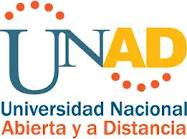 Preparado porPaola Joanna Rodríguez Sosa  Cód.: 52.706.704Bogotá, Colombia2013INTRODUCCIÓNAplicación de instrumentos de recolección de información a las fuentes definidas en el municipio de Chía.DESARROLLO ¿Cuál considera que es la principal problemática ambiental de la región?Falta de cultura ambiental de los habitantes _________Falta de control de los entes gubernamentales _____x_______ 2. ¿Cuáles son las causas de contaminación en las cuencas hídricas?01. Conexiones fraudulentas a los ríos__________02. Industrias sin medidas de mitigación de impactos ____x_____3. ¿Los sitios de esparcimiento se encuentran en lugares apropiados?01. SI _x__02. NO _____¿Percibe problemas de contaminación en el medio ambiente?SI__X__NO___¿Qué problemas de contaminación percibe?Visual  XAuditiva Hídrica  XAire  XSuelo¿El agua para el consumo humano presenta el tratamiento necesario?SI__X__NO___Ubicar las principales zonas con los niveles de contaminación manifestados y hacer observaciones teniendo en cuenta los siguientes parámetros:Observación realizada en los alrededores  del rio Bogotá.¿Qué consecuencia para el medio ambiente considera usted que generará a largo plazo las actuales prácticas ambientales en la localidad?Temas como lo del rio Bogotá y las inundaciones en general pueden terminar en problemas de salud para la población.En las veredas el uso indiscriminado de insecticidas pueden dañar los suelos de cultivo.¿Considera que habrá posibilidades de inversión para un sector que posea esos problemas?Yo pienso que el problema es que en los planes de desarrollo no se interesan mucho por los temas del medio ambiente, como en otros ciudades o municipios que ya tienen todo un plan de acción para esto, mientras las autoridades municipales incluyan dentro de los planes de desarrollo esto que es tan importante las la región pues seguramente el gobierno nacional dará recursos, de pronto no muchos pero se empieza por algo.¿Considera que va a aumentar el interés de las personas por adquirir vivienda en un sector con estas problemáticas?Sí, aquí el crecimiento en este aspecto ya esta descontrolado, porque aún chía tiene una cara de desarrollo muy bonita que muestra, la gente ve otras cosas.¿Considera que hay posibilidades de que aumenten los virus y enfermedades a causa de la contaminación?Sí claro como lo mencione, si sería obvio la propagación de virus.¿Qué consecuencias para el mismo ser humano pueden generar las actuales prácticas ambientales?Pues además del mal ejemplo para nuestros hijos al mostrarnos conformes con la forma en como destruimos los recursos naturales, les mostramos que solo pensamos en nosotros y les damos a entender que el bien común no es importante,  atentamos contra su futuro y su bienestar, pues la consecuencia será que esta sociedad nunca cambiará y todo en vez de mejorar va a empeorar.Cómo describiría su medio ambiente?.Chía tiene varios parques naturales que están protegidos y atrae bastante turismo, pero debe interesarse más por el reciclaje.Cómo percibe el estado de su medio ambiente, bueno, malo o regular  y por qué ?.Bueno, comparándolo con la ciudad por ejemplo.Cuál considera  es la causa de las problemáticas que percibe?El mismo que genera todos los problemas de este país, la indiferencia, la negación, porque la gente piensa que cuando vota cumple con la parte que le toca y se desentiende de todo, después el papel que juega es el de quejarse y no se apersonan de las soluciones.Cómo considera que estas problemáticas le afectan a usted y a su familia?En su salud, en su psicología en la formación de su personalidad.Cómo considera que estas problemáticas le afectan al municipio?Pues en su economía, en el turismo y en el bienestar de las comunidades.Que propondría para solucionar estas problemáticas?Propuestas de solución, más que propuestas planes de desarrollo a nivel ambiental y ecológico , gestionar los recursos , ejecutar los proyectos que no sean  ideados solo para cumplir el programa y ya, deben ser proyectos que se  perpetúen  en el tiempo y auto sostengan y que no sea so lo la inversión que se hace para cumplir  por que hay que gastar el dinero.REFERENCIAS BIBLIOGRAFÍCASBenavides Acosta, Oscar. Quintero Cuesta, Carlos Didier. (2010). Mapas de              conocimiento regional.	 Bogotá, ColombiaCATEGORÍA DE ANALISIS:DESCRIPCIÓNINSTRUMENTO:ENCUESTAFUENTE:MIEMBRO DE LA POBLACIÓNNOMBRE DEL ENCUESTADO:MIREYA ROBLESHABITANTE  RURAL O  URBANO:URBANOOCUPACIÓN:AMA DE CASA¿Qué prácticas ambientales se están realizando en la región?Pues hay  capacitaciones para saber reciclar. ¿Por qué ocurren inundaciones en las temporadas de lluvia?Pues porque desde hace muchos años todos hemos dicho que hay que hay que canalizar el rio Bogotá pero nada, cada vez que se desborda inunda.¿Qué está pasando con el medio ambiente?Pues hay varias cosas como el tema de las inundaciones que terminan en problemas de salubridad, por lo virus y las enfermedades.Hay otras cosas que yo  no se si es que nunca lo toman en cuenta pero los perritos de la calle, hay que hacer campañas para esterilizar a los animalitos.¿En el hogar tiene la basura clasificada por tipos?Pues sí se trata en lo más posible.¿Cómo se encuentran los ríos y quebradas de la localidad? Pues hay ríos que ya se secaron hay otros que se crecen con las lluvias y me parece que en la veredas los campesinos echan la basura entre los ríos.CATEGORÍA DE ANALISIS:EXPLICACIÓN CAUSALINSTRUMENTO:ENCUESTAFUENTE:MIEMBRO DE LA POBLACIÓNNOMBRE DEL ENCUESTADO:NORBERTO CANCINOHABITANTE  RURAL O  URBANO:RURALOCUPACIÓN:CULTIVO DE PAPACATEGORÍA DE ANALISIS:GENERALIDADESINSTRUMENTO:ENCUESTAFUENTE:MIEMBRO DE LA POBLACIÓNNOMBRE DEL ENCUESTADO:ALEX SOSAHABITANTE  RURAL O  URBANO:RURALOCUPACIÓN:ESTUDIANTECATEGORÍA DE ANALISIS:COMPROBACIÓNINSTRUMENTO:OBSERVACIÓN DIRECTAFUENTE:Presentan visiblemente el nivel de contaminación manifestados.Se ejercen actividades en contra del medio ambiente.Las fábricas emiten malos olores con la periodicidad mencionada.Las fábricas emiten ruidos molestos con la periodicidad mencionadaHay presencia de basuras domésticas en horarios inapropiados.Se evidencia la contaminación de las principales fuentes hídricas (olor, basuras, arenas).Sí, el río y los alrededores presenta un alto grado de contaminación.Los habitantes contribuyen arrojando más basuras al rio o alrededor.Se nota mucho desperdicio de construcciones sobre todo y de basuras de particulares.No hay mucha industria grande que contamine auditivamente.Sí, todo el tiempo y a toda hora.Sobre todo en el río Bogotá, examinando otros ríos el nivel de contaminación se da por desechos de las fincas de cultivos de flores o particulares.CATEGORÍA DE ANALISIS:GESTIONINSTRUMENTO:ENTREVISTAFUENTE:MIEMBRO DE LA POBLACIÓNNOMBRE DEL ENCUESTADO:ALEX SOSAHABITANTE  RURAL O  URBANO:RURALOCUPACIÓN:ESTUDIANTE¿Qué propone usted para solucionar los niveles de contaminación en los ríos de la localidad?Jornadas de limpieza programadas por parte de la comunidad y la alcaldía, poner multas a las personas o entidades que atenten contra el medioambiente.¿Qué proyecto desarrollaría desde su profesión?Soy estudiante de 11 grado, a mí me gustaría que el colegio impulsara capacitaciones sobre reciclaje por medio del servicio social.¿En qué fuentes de contaminación se enfocaría?En los ríos y el aire.¿Qué acciones preventivas propondría usted para las problemáticas ambientales?Capacitaciones que generen una cultura de cuidado al medio en el que vivimos.¿Qué soluciones aplicadas a la fuente del problema? Contratación de una limpieza permanente al rio Bogotá, hasta que se haya logrado un buen proceso de descontaminación, pero tendría que hacerse con todas las ciudades desde su nacimiento y todas las que recorre.¿Con qué personal específico trabajaría?Con toda la comunidad, los colegios , las entidades del gobierno, la policía , los bomberos, etcCATEGORÍA DE ANALISIS:PREDICCION INSTRUMENTO:ENTREVISTAFUENTE:MIEMBRO DE LA POBLACIÓNNOMBRE DEL ENCUESTADO:DANI ROCHAHABITANTE  RURAL O  URBANO:RURALOCUPACIÓN:MIENBRO JACCATEGORÍA DE ANALISIS:OPINIONINSTRUMENTO:ENTREVISTA  FUENTE:MIEMBRO DE LA POBLACIÓNNOMBRE DEL ENCUESTADO:DANI ROCHAHABITANTE  RURAL O  URBANO:RURALOCUPACIÓN:MIENBRO JAC